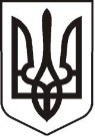 У К Р А Ї Н АЛ У Г А Н С Ь К А    О Б Л А С Т ЬП О П А С Н Я Н С Ь К А    М І С Ь К А    Р А Д АШ О С Т О Г О   С К Л И К А Н Н ЯРОЗПОРЯДЖЕННЯміського  голови«22» вересня 2020 року         м. Попасна                           №02-02/210Про перерозподіл бюджетних призначень       У зв’язку з виробничою необхідністю фінансування видатків,  відповідно до п.7 ст. 23 Бюджетного Кодексу України, керуючись п.20 ч.4 ст. 42 Закону України «Про місцеве самоврядування в Україні»:В межах обсягу  призначень загального фонду міського бюджету здійснити перерозподіл бюджетних призначень:Контроль за виконанням даного розпорядження покласти на  начальника фінансово – господарського відділу – головного бухгалтера виконавчого комітету Попаснянської  міської ради (Омельченко Я.С.).Міський голова                                                                     Ю.І.Онищенко  Омельченко, 21737КПККЕКВКУ «Трудовий архів»КУ «Трудовий архів»КУ «Трудовий архів»КУ «Трудовий архів»КУ «Трудовий архів»0210180КЕКВВидатки загальний фонд (грн.)Видатки загальний фонд (грн.)Видатки загальний фонд (грн.)Видатки загальний фонд (грн.)Видатки загальний фонд (грн.)0210180КЕКВВересень 2020Жовтень 2020Листопад 2020Грудень 2020Разом:02101802120+300+400+200-90002120+300+400+200-9000